===========================================================20.01.2016                                с.Баландино                                              № 1-пО создании профилактической группы по предупреждению и профилактике пожаров на территории муниципального образования Баландинский сельсовет Асекеевского района Оренбургской областиВ соответствии с Федеральными законами № 69-ФЗ от 21.12.1994 года «О пожарной безопасности», № 131-ФЗ от 06.10.2003 года «Об общих принципах организации местного самоуправления в Российской Федерации», № 123-ФЗ от 22.07.2008 года «Технический регламент о требованиях пожарной безопасности», в целях предупреждения пожаров и гибели людей в них в границах территории сельского поселения Баландинский сельсовет Асекеевского района Оренбургской области ПОСТАНОВЛЯЮ:Создать на территории администрации муниципального образования Баландинский сельсовет Асекеевского района Оренбургской области профилактическую группу из числа работников медицинских учреждений, социальных работников, членов добровольных пожарных команд, старост, депутатов по предупреждению и профилактике пожаров (приложение № 1).Рекомендовать профилактической группе: осуществить сплошной поквартирный и подворный обход закрепленной территории с проведением разъяснительной работы (обучение) среди населения о соблюдении мер пожарной безопасности;ежегодно организовать проверки мест проживания инвалидов и престарелых, одиноких лиц преклонного возраста, многодетных и оказать необходимую помощь по устранению противопожарных нарушений;завести учет неблагополучных граждан, приезжих и проводить с ними инструктаж о мерах пожарной безопасности.По каждому факту пожара проводить собрания (сходы) с населением с разъяснением причин пожара и необходимости выполнения требований пожарной безопасности с предоставлением протокола собрания в ОНД по Асекеевскому району.Постановление вступает в силу после обнародования.5.  Контроль за выполнением настоящего постановления оставляю за собой.Глава администрации МО Баландинский сельсовет                                                    Н.А. МухетовПриложение № 1К постановлению главы администрации МО Баландинский сельсоветот 20 января 2016 г. № 1-пСОСТАВпрофилактической группы на территории администрации муниципального образования Баландинский сельсовет Асекеевского района Оренбургской области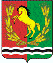 АДМИНИСТРАЦИЯМУНИЦИПАЛЬНОГО ОБРАЗОВАНИЯ БАЛАНДИНСКИЙ СЕЛЬСОВЕТ АСЕКЕВСКОГО РАЙОНА ОРЕНБУРГСКОЙ ОБЛАСТИП О С Т А Н О В Л Е Н И Е№п/пНаименование и место нахождения группыСостав группы1МО Баландинский сельсоветМухетов Нурислам Абдулкарамович – глава администрации2Бойцев Александр Тихонович – член ДПД3Возисов Виталий Витальевич – член ДПД4Сафин Равиль Сагитович – член ДПД5Киселев Сергей Александрович – заместитель председателя Совета депутатов (по согласованию)6Шунцева Ирина Григорьевна – заведующая Баландинским ФАП (по согласованию)7Курмаева Гузель Сабирзяновна – заведующая Казанкским ФАП  (по согласованию)8Коновалова Нсимя Зайнуловна – староста д.Казанка (по согласованию)9Саблина Татьяна Александровна – соц.работник (по согласованию)10Исанбаева Амина Мингалимовна – соц.работник (по согласованию)